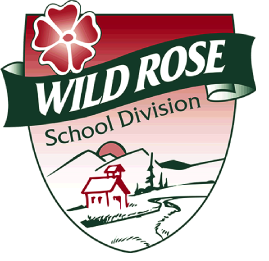 Stage A – Assistive Technology Consideration and ReferralPart 1 : Student Profile (Strengths & Areas of growth) We will require evidence when students are not at grade level (recent assessment data & anecdotal comments)	 Part 2: Student Program	 Please Identify the specific tasks (Linked to IPP Goals& areas that would be supported using Assistive Technology ToolAdditional Information You would like the Assistive Technology committee to consider (Strategies that you have tried):Name of Student:Grade:Age:Date of ReferralCurrent Diagnosis:				School:	School Contact:Tool Requested:Not YetApproachingMeetingExceedingPhysical: (Health/Medical/Personal Care)Cognitive functioning: Academic Performance (Language Arts & Math):Communication (Articulation/Receptive & Expressive)Behaviour (Work habits/Problem solving/Independence):Motor skills:Social Competence: (Social skill & Adaptive behaviours)Sensory(Vision/Hearing/Sensitivity)Recreation & Leisure:Family (Ability to support the technology/Ability to afford technology):Task 1:Task 2:Task 3: